ALCALDIA MUNICIPAL DE USULUTÁN. Plan de bacheo en final 10ª. Calle Poniente Barrio la Merced.Fecha de Ejecución: diciembre 2019.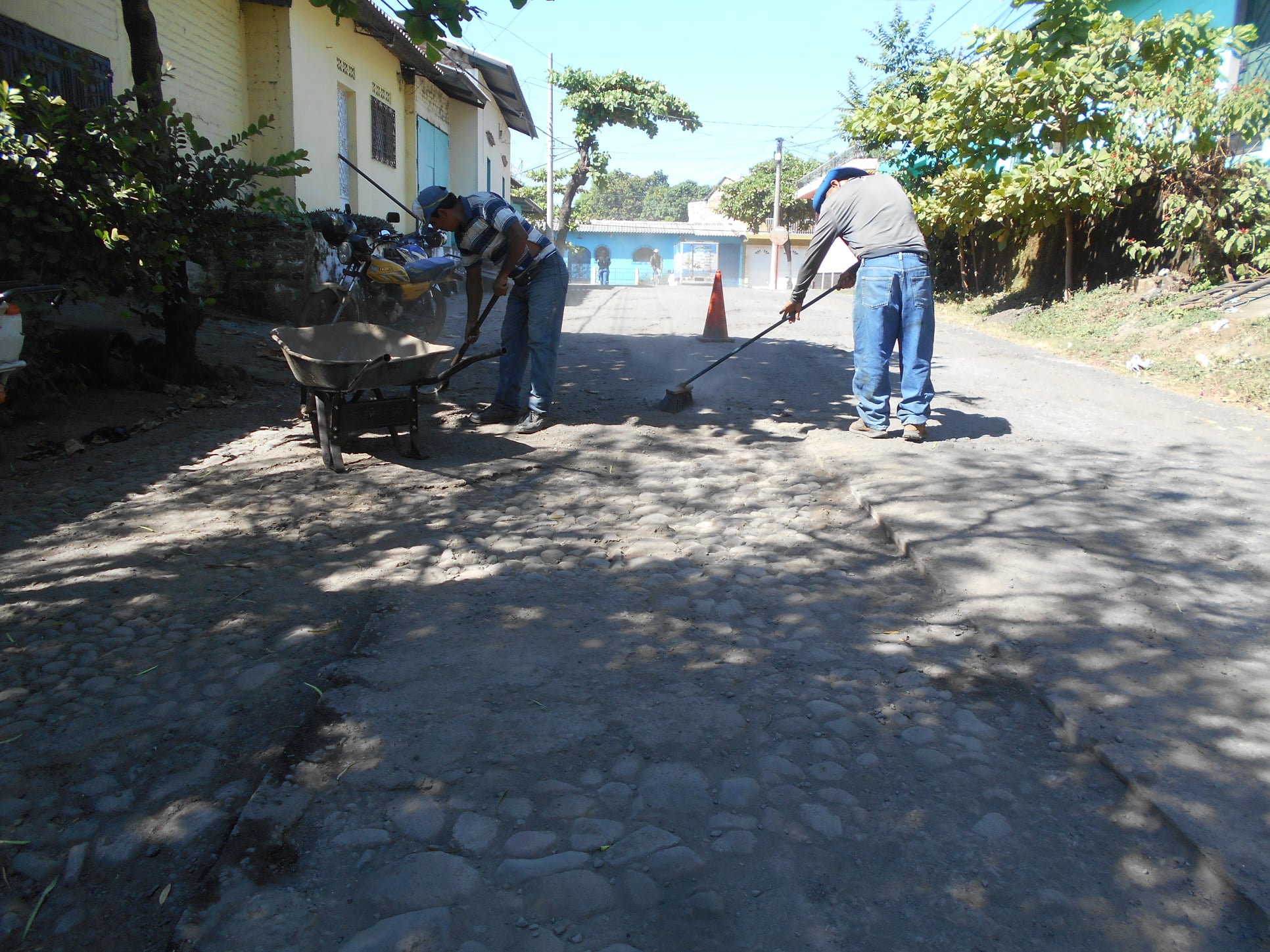 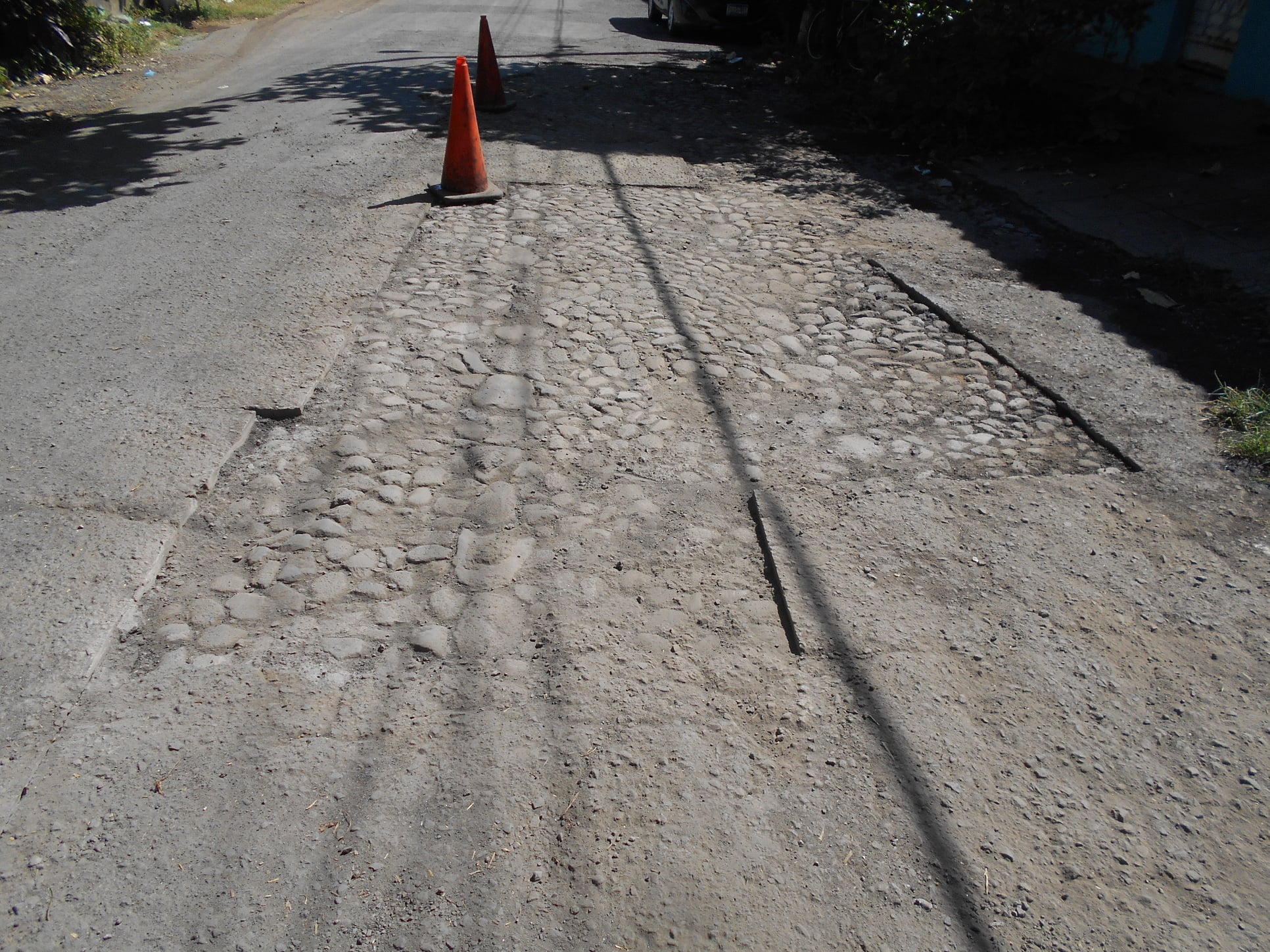 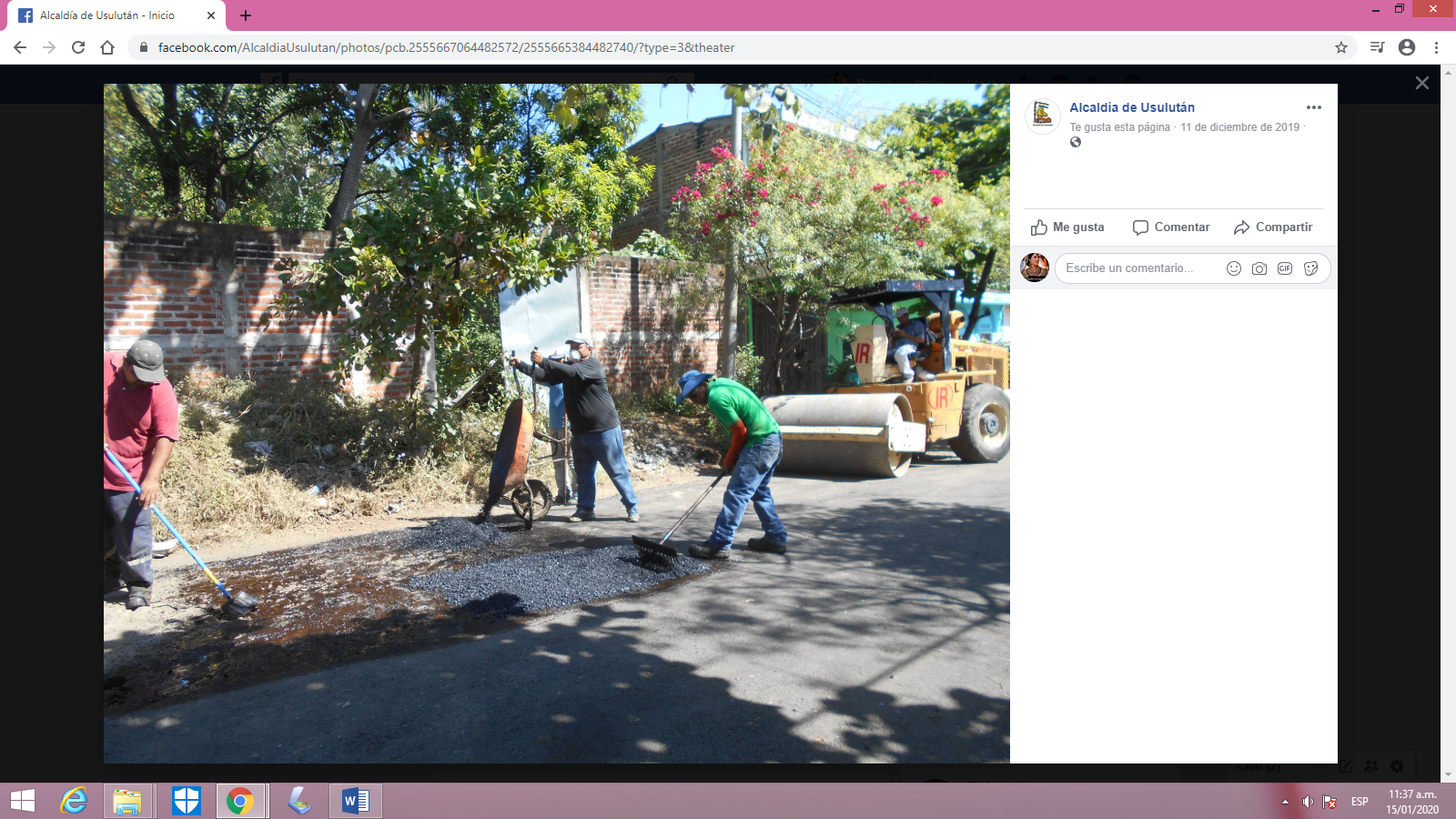 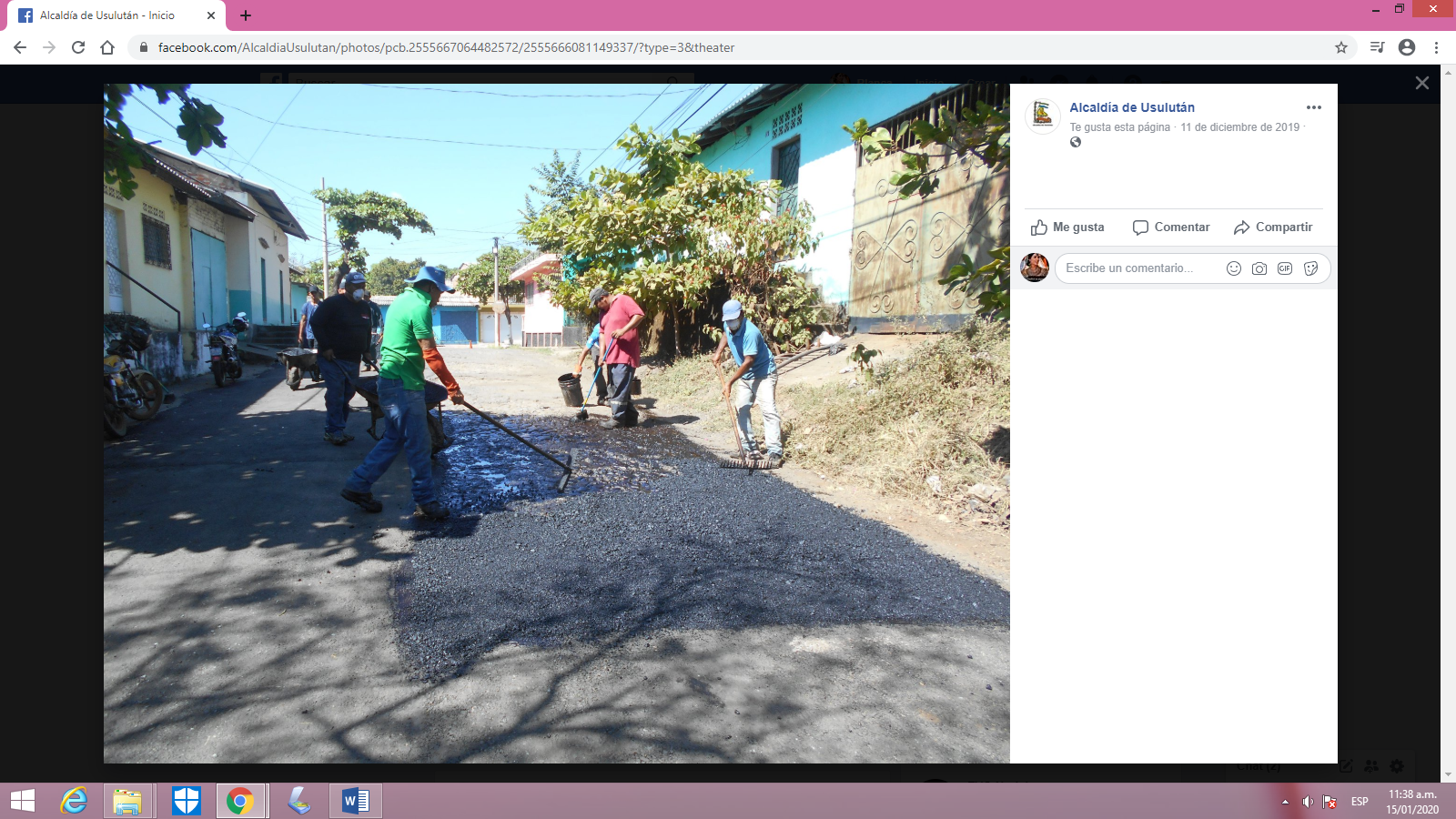 